FORMULAR PENTRU ELIBERAREA CARDULUI DE IDENTITATE CCBE PENTRU AVOCAT DEFINITIV(a se completa citeţ şi integral)Pentru vizarea anuală a cardului CBBE nu este nevoie să completați nici un formular.Nume și prenume:...................................................................................................... CNP: …………………………………………………………………………………………………….Nr. telefon:.....................................................................................................................E-mail: ………………………………………………………………………………………………….SOLICIT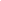       ELIBERARE PRIMUL CARD *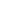       ÎNLOCUIRE CARD EXPIRAT *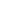      ELIBERARE DUPLICAT CARD ÎN CAZUL PIERDERII/FURTULUI  (se anexează anunţul de pierderea/furtul cardului în presă/la poliţie).  *Taxa card CCBE/ av. definitiv se achită la CASIERIA BAROULUI MUREȘ*În cazul Înlocuirii, cardul vechi se predă la barou.Data............................................Cu considerație,                                                                                                 Semnătura ……………………..